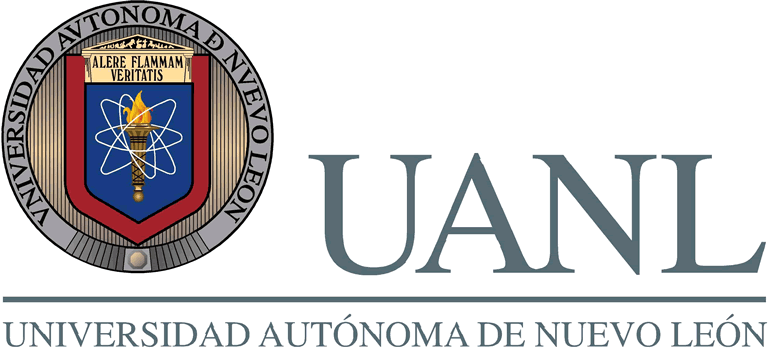 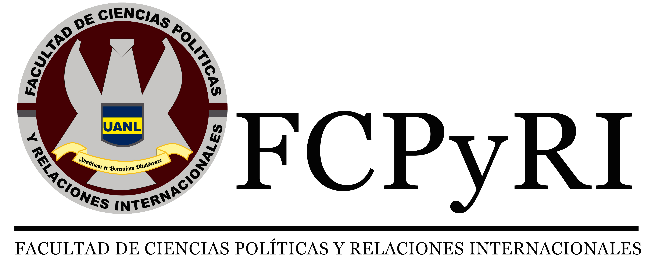 UNIVERSIDAD AUTÓNOMA DE NUEVO LEÓNFACULTAD DE CIENCIAS POLÍTICAS Y RELACIONES INTERNACIONALESLABORATORIO DE ESTUDIO DE ASIGNATURA DE SISTEMAS INTERNACIONALES DE ENERGÍA Y DESARROLLO DE NEGOCIOSResponda correctamente, utilice fuentes electrónicas y la siguiente literatura:¿Cuál es el término que se le da a la organización de la empresa?a) organigrama       					  b) arquitectura organizacional    			  c) cultura organizacional Se refiere a las normas y sistemas de valores que comparten los empleados de la organización.a) organigrama       					  b) arquitectura organizacional    			  c) cultura organizacional ¿En cuál estructura mundial cada entidad es autónoma?a) división internacional       					  b) mundial por áreas    			  c) por división de producto¿En cuál estructura mundial las oficinas centrales toman la responsabilidad del desarrollo estratégico general y el control financiero de la empresa?a) división internacional       					  b) mundial por áreas    			  c) por división de productoCrean valor mediante la transferencia de competencias básicas del país de origen a las subsidiarias en el extranjero.Estrategia de estandarización global         b) Estrategia Trasnacional                                   c) Estrategia internacional¿Cuál es la clave   para entender   la relación   entre   la estrategia   internacional, los sistemas   de   control   y   de   incentivos?¿Qué es comercio internacional?El estudio de los asuntos extranjeros y de las grandes cuestiones del Sistema Internacional en materia política, económica, etc.Se refiere a las relaciones de intercambio de bienes y servicios, que establecen los países entre si, a nivel de la economía mundial. La importación de bienes.  La exportación de bienes¿Qué es mercantilismo?Exportar más de lo que se importa. Con ello, el país acumula oro y plata.Se refiere a las relaciones de intercambio de bienes y servicios, que establecen los países entre sí, a nivel de la economía mundial.El estudio de los asuntos extranjeros y de las grandes cuestiones del Sistema internacional en materia política y económica.Cuando un gobierno no pretende influir mediante cuotas o aranceles en lo que sus ciudadanos compran de otros países                                                                                                                                                                                                                                           ¿Qué es la ventaja absoluta?Un país nunca debe producir bienes que puede vender a mayor precio en otros países. Un país debe producir bienes que puede comprar a menor precio en otros países. Cuando un país es más eficiente que cualquier otro en la producción de un bien. Cuando un país es más ineficiente que cualquier otro en la producción de un bien. ¿Qué es la ventaja comparativa?Un país se especializa en los bienes que produce con mayor eficiencia y compra a otros países lo que produce menos eficientemente, aunque esto signifique comprar a otros países bienes que él mismo podría producir con más eficiencia.Cuando un país es más eficiente que cualquier otro en la producción de un bien. Se refiere a las relaciones de intercambio de bienes y servicios, que establecen los países entre si, a nivel de la economía mundial. Explica La teoría de Ohlin.Son dos elementos importantes de la Nueva teoría del comercio.De los elementos de la teoría “Diamante de Porter” ¿Cuál es el que busca que las empresas nacionales busquen innovación y aumenten su calidad?Dotación de factores Condiciones de la demanda Sectores afines y de apoyo Estrategia, estructura y rivalidad de la empresa¿Qué clase de factor incluye los recursos naturales, clima, ubicación y datos demográficos?Factores primariosFactores avanzadosFactores básicosFactores intermediosEste concepto describe que las empresas alcanzan una ventaja de costos bajos que es imposible que las que están por venir gocen de esa misma ventaja.¿Entre cuales países se llevó a cabo el acuerdo para la Reducción de Emisiones utilizando plantas de cogeneración? Es la actividad que controla la transmisión de materiales físicos mediante la cadena de valor.
A) Producción
B) LogísticaLas funciones de fabricación y logística de una empresa internacional tienen varios objetivos estratégicos ¿Cuáles son?
_____________________________________________Escribe 3 factores propios del país que se deben considerar para escoger el lugar idóneo para producir.
1) ________________________________________________
2) ________________________________________________
3) ________________________________________________¿Cuáles son los plazos que puede durar la autorización para llevar a cabo las actividades de importación o exportación de un volumen de Hidrocarburos o Petrolíferos?
A) 1 o 30 años B) 2 o 20 años C) 1 o 20 años¿Cómo evoluciona el papel estratégico?
a) Por la mano de obra b) Tiempo c) Capital invertido exagerado¿Cuáles son los orígenes de mejora del papel estratégico?
a) La presión del centro y la creciente abundancia los factores de producción
b) El acceso a países con baja demanda de producto
c) Inversiones y proveedores costosos¿Aspecto importante en la estrategia transnacional?
a) Aprendizaje de negociar b) aprendizaje mundial c) presión del centro¿Cuáles son los 4 argumentos para la decisión de fabricar todos o una parte de los componentes en la empresa?
1) _______________________________________
2) _______________________________________
3) _______________________________________
4) _______________________________________¿En qué consiste la alianza estratégica con proveedores?
a) Crean confianza entre la empresa y sus proveedores
b) Fabricar componentes de la propia empresa
c) Mejorar la estructura de fabricaSe refiere al cambio hacia una economía mundial más integrada e interdependiente:A) Negocios internacionales   B) Globalización   C) Estrategia de negocios  D) Comercio ¿Cuáles son los cambios tecnológicos que impulsaron la globalización? A) Comunicación          B) Transporte             C) Proceso de información      D) Todas las anteriores Es un mayor grado de interdependencia entre las diferentes regiones y países del mundo:A) Comercio Aduanal      B) Estrategia     C) Negocios internacionales   D) GlobalizaciónEs la fusión de mercados nacionales, que por tradición eran distintos y estaban separados, en un solo mercado mundial enorme.A) Globalización de los mercados     B) Globalización eléctrica       C) Globalización de la producción ¿Cuáles son los mercados más globales de la actualidad? (más de una respuesta correcta)A) Comida         B) Bienes     C) Videojuegos    D) Materiales industriales La subcontratación de mano de obra, tierra y capital son ejemplos de: A) Globalización de los mercados     B) Globalización eléctrica                                   C) Globalización de la producciónPermite una creciente competencia en el sector, diversidad de fuentes de energía, diversidad de unidades de producción y una red de transmisión más amplia y extensa.A) Globalización      B) Globalización tecnológica      C) Globalización energética     D) Comercio Escribe tres impactos de la globalización en el sector energético      1._________________________________________________________     2._________________________________________________________     3._________________________________________________________Estas manejan, vigilan el mercado mundial y promueven el establecimiento de tratados multinacionales.A) Instituciones territoriales  B) Instituciones mundiales  C) Cooperación estatal  D) Partido gubernamental  Escribe la letra dentro del paréntesis correcto de las instituciones mundiales vistas en clase:¿Es cuando una empresa u organización, se mete en el mercado antes de que los demás?Menciona 2 ventajas de entrada temprana.Es cuando una empresa se incorpora después al mercadoFactor importante para que una empresa pueda entrar de escala rápidaMenciona 3 aspectos de las operaciones de negocios.¿Es el conjunto de bienes y servicios que se envían de un país a otro?Se encarga de revisar y monitorear las entradas y salidas hacia otro país de los productos?Forma en que ingresan legalmente los productos externos a un país?Menciona 2 razones por la cual es fundamental la importación:Menciona 3 países que sean potencia en exportación de energía eléctrica:Menciona los objetivos de las empresas para participar en los negocios internacionalesA) Expandir las ventas   B) Adquirir recursos   C) Minimizar el riesgo   D) Todas las anterioresModos de operación adecuados en los negocios internacionales. (Subraya más de una respuesta).A) Exportaciones e Importaciones             B) Expansión de ventasC) Inversiones Extranjeras                           D) Minimizando riesgos.Encierra las dos principales influencias que condicionan las operaciones de una empresa, en el entorno externo.A) La Cultura y la Plusvalía                               B) Ideología Politica y ReligionC) La influencia Geografica y Politica             D) Ninguna de las anteriores¿Para qué sirven los INCOTERMS?R.Subraya los elementos que intervienen en la generación de ambientes propicios para el desarrollo de negocios internacionales.A) La moneda                                                     B) La Cultura y la PlusvalíaC) El idioma                                                         D) Ninguna de las anterioresObtener más variedad de productos, mejor calidad o precios más bajos al realiza alguna compra es producto de:A) La Globalización y los Negocios Internacionales                B) La Inversión Extranjera DirectaC) El pago de Impuestos                                                              D) Las economías de localizaciónEn tu opinión personal, ¿Por qué existe interdependencia comercial entre países?¿Qué define el World Energy Issues Monitor? Subraya alguna de las características del World Energy Issues Monitor.A) Es un suplemento de energía transformada B) Acceso avanzado a la energía C) Determina las fuentes de energía renovablesD) Acceso al libre comercio¿Cuáles son los fines del World Energy Issues Monitor?A) Energy Security, Environmental sustainability, Energy EquityB) Energy collaboration, Enviromental Equity, Enviromental Security C) Energy Working, World Insurance Equity, World Wide Energy influenceD) Todas las anteriores